P r o i e c t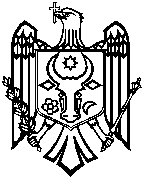 GUVERNUL REPUBLICII MOLDOVAHOTĂRÂRE nr.________din ____________________ 2021Pentru modificarea anexei nr.1 la Hotărârea Guvernului nr.10/2012 pentru aprobarea Regulamentului cu privire la delegarea salariaților entităților din Republica MoldovaGuvernul HOTĂRĂŞTE:Anexa nr. 1 la Hotărârea Guvernului nr.10/2012 pentru aprobarea Regulamentului cu privire la delegarea salariaților entităților din Republica Moldova (Monitorul Oficial al Republicii Moldova, 2012, ter.7-12, art.30) se modifică după cum urmează:1.  Punctul 29, litera g) la final se completează cu următorul text: „testele de diagnostic pentru infecția cu virusul SARS-CoV-2 salariaților vaccinați împotriva COVID-19”.2.  Prezenta hotărâre intră în vigoare la data publicării.PRIM-MINISTRU						Natalia GAVRILIȚA                       Contrasemnează:Ministru al sănătății			                            Ala NEMERENCO   	  Ministru al finanțelor    						Dumitru BUDIANSCHI                                       		     	  